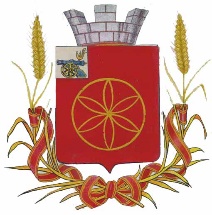 АДМИНИСТРАЦИЯ МУНИЦИПАЛЬНОГО ОБРАЗОВАНИЯРУДНЯНСКИЙ РАЙОН СМОЛЕНСКОЙ ОБЛАСТИП О С Т А Н О В Л Е Н И Е  от 15.02.2023 № 47        В соответствии с Уставом муниципального образования Руднянский район Смоленской области        Администрация муниципального образования Руднянский район Смоленской области   п о с т а н о в л я е т:        Внести в постановление Администрации муниципального образования  Руднянский район Смоленской области от 17.05.2022 года № 151 «Об утверждении перечня земельных участков для предоставления в собственность гражданам, имеющим трех и более детей, бесплатно из земель, государственная собственность на которые не разграничена и находящихся в собственности муниципального образования Руднянское городское поселение Руднянского района Смоленской области, на территории муниципального образования Руднянский район Смоленской области (за исключением муниципального образования Голынковского городского поселения Руднянского района Смоленской области),  в целях бесплатного предоставления таких земельных участков гражданам, имеющим трех и более детей для индивидуального жилищного строительства» следующие изменения:                           - в пункте 1 в абзаце 12 слова «кадастровый номер 67:16:0150107:60, по адресу: Российская Федерация, Смоленская область, Руднянский район, Руднянское городское поселение, г. Рудня, ул. Мира, 23» заменить словами «кадастровый номер 67:16:0150107:176, по адресу: Российская Федерация, Смоленская область, Руднянский район, Руднянское городское поселение, г. Рудня, ул. Мира, земельный участок 23»;         - в пункте 1 в абзаце 13 слова «кадастровый номер 67:16:0150107:59, по адресу: Российская Федерация, Смоленская область, Руднянский район, Руднянское городское поселение, г. Рудня, ул. Мира, 25» заменить словами «кадастровый номер 67:16:0150107:177, по адресу: Российская Федерация, Смоленская область, Руднянский район, Руднянское городское поселение, г. Рудня, ул. Мира, земельный участок 25».       2. Настоящее постановление вступает в силу с момента его подписания и подлежит опубликованию в газете «Смоленская газета», а также размещению на официальном сайте муниципального образования Руднянский район Смоленской области http://рудня.рф.И.п. Главы  муниципального образования                                                                     Руднянский  район  Смоленской  области                                                        С.Е. Брич  О внесении изменений в  постановление Администрации  муниципального  образования  Руднянский   район Смоленской  области  от  17.05.2022  № 151  «Об утверждении  перечня  земельных участков, для предоставления в собственность граждан, имеющих трех и более детей, бесплатно из земель, государственная собственность на которые не разграничена и находящихся в собственности муниципального образования Руднянское городское поселение Руднянского района Смоленской области на территории муниципального образования Руднянский район Смоленской области (за исключением муниципального образования Голынковского городского поселения Руднянского района Смоленской области), в целях бесплатного предоставления таких земельных участков гражданам, имеющим трех и более детей для  индивидуального  жилищного строительства»